Legendes du Monde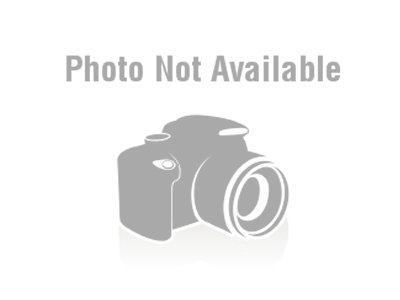 Long Dimanch de Fiancailles, Un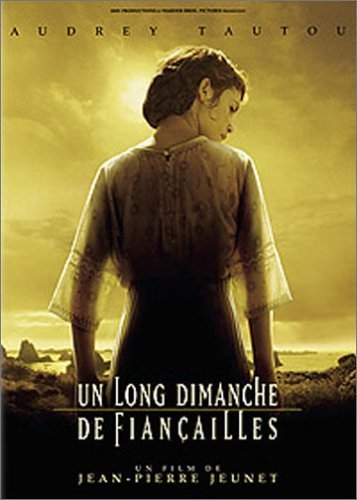 Look at Me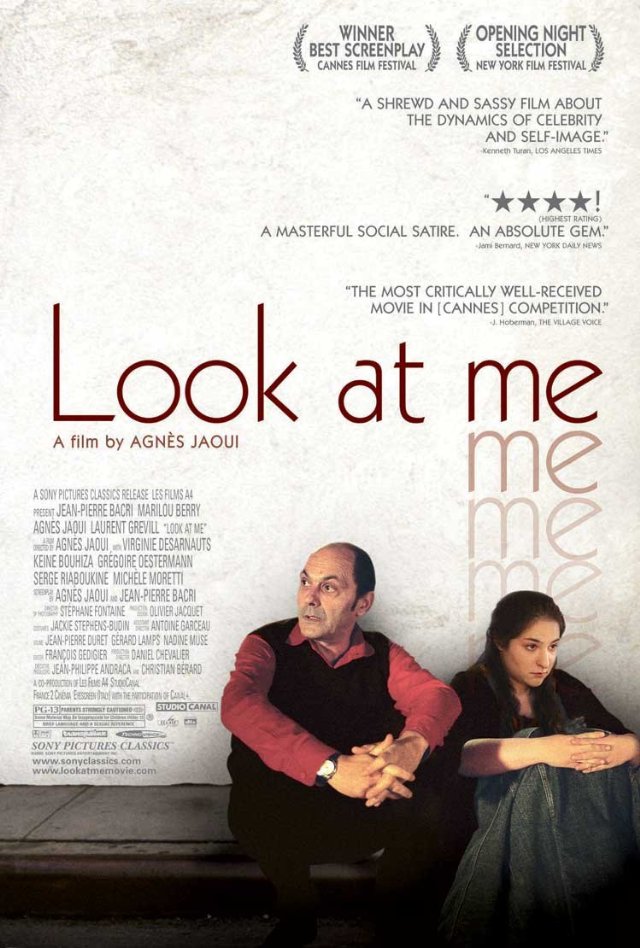 Louvre, (A Tour of ) TheLucie Aubrac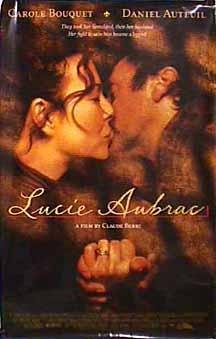 Lumumba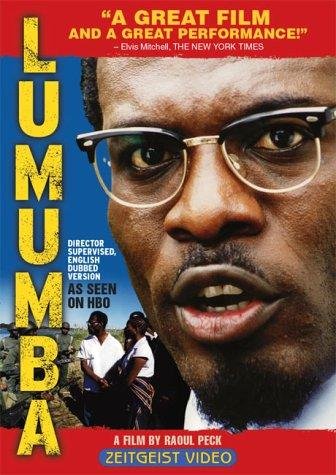 Madame Bovary – 1949**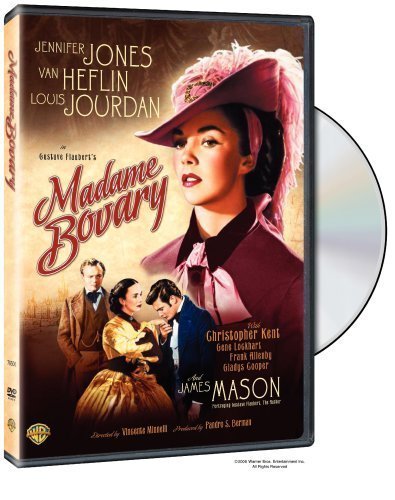 Madame Bovary - 1991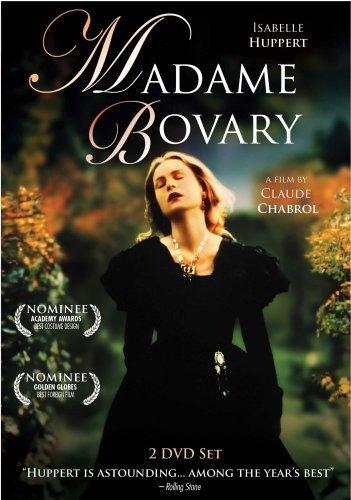 Madame Brouette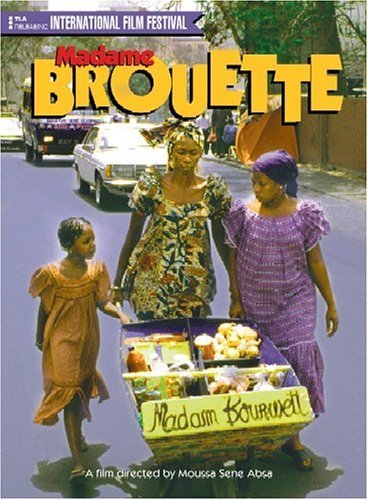 Mandat, LeManet, EdouardManon des Sources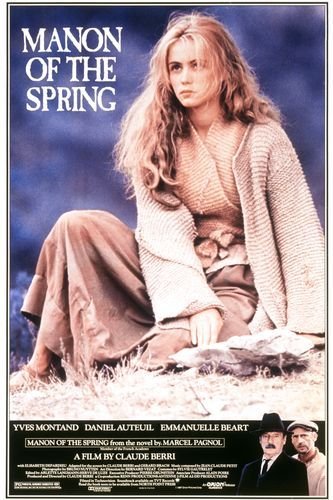 Many Flavors of French, TheMaria Chapdelaine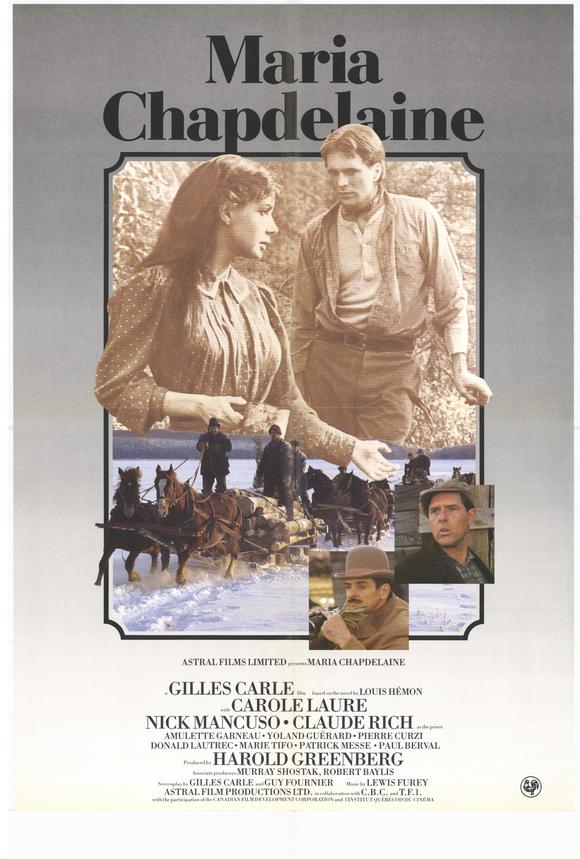 Marius**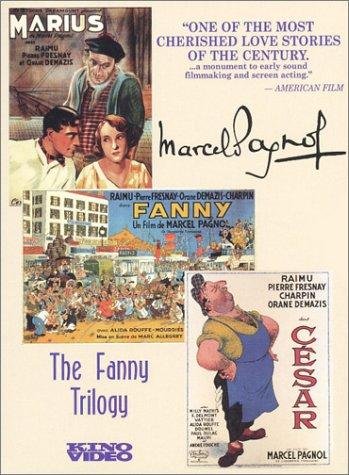 Marius et Jeannette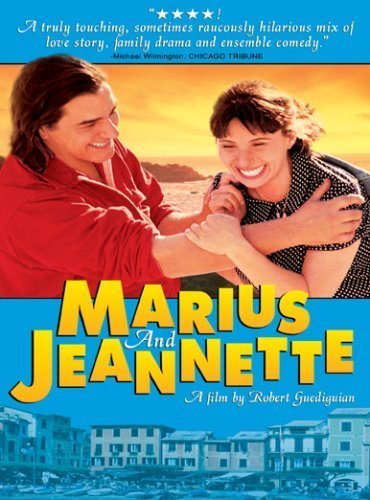  MaRock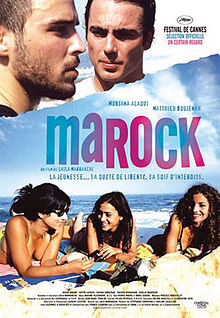 Medecins Sans Frontieres – A Coeur (Doctors Without Borders – A Heart)Medecins Sans Frontieres – A Corps (Doctors Without Borders – A Body)Medecins Sans Frontieres – A Cris (Doctors Without Borders – A Cry)Metisse (Café au Lait)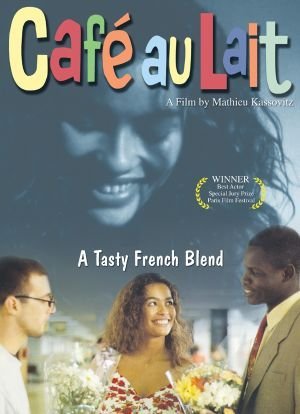 Moliere by Tirard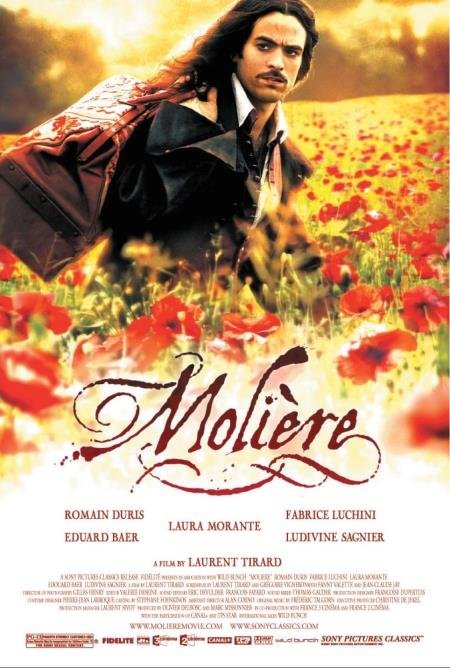 Moliere, Parts I & II by MnouchkineMon Oncle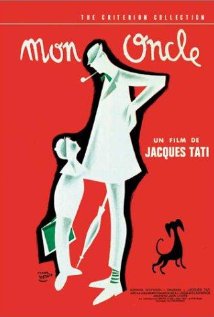 Mon Oncle Antoine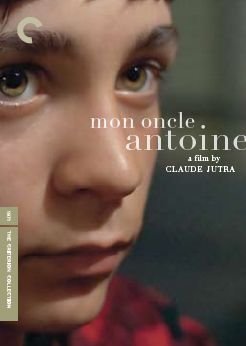 Monsieur Ibrahim (et les fleurs du Coran)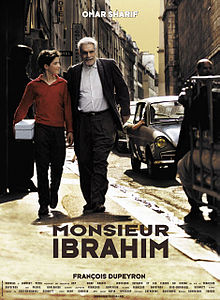 Montigny, ma Preference!**Mont St. Michel (Treasures of France) 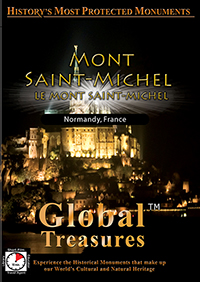 Muzzy**Nana**Nelly & Monsieur Arnaud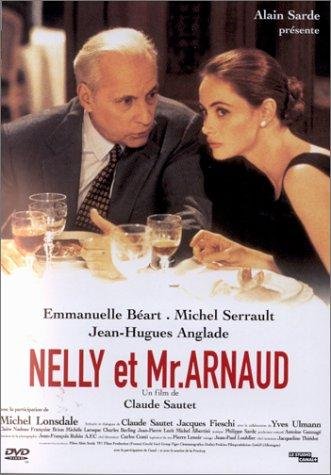 Noire de…/Borom SarretNoirs et Blanc en Couleur 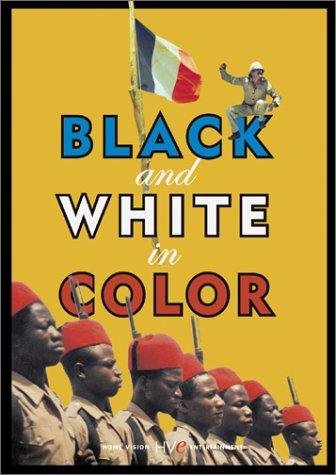 Notre Dame de Paris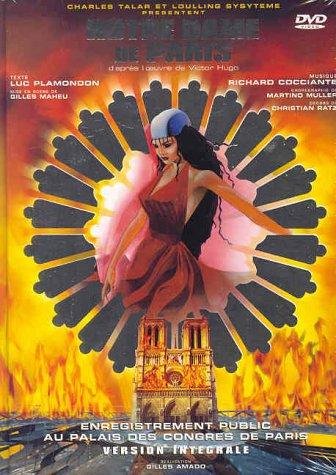 Nuit du Doute, La**Objectif Emploi - Attention à la démarche!Onze Siecles de Litterature FrancaiseOpen Your World With French**Papillon, Le 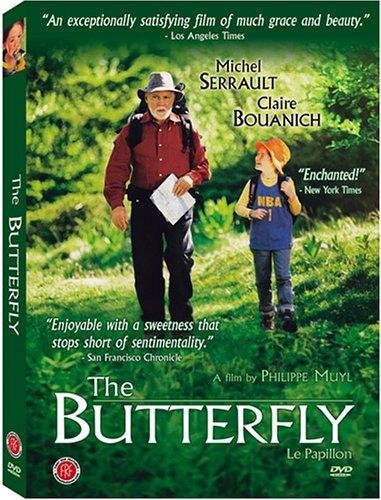 Paralleles: Recontres amicales**Paris, Je T'aime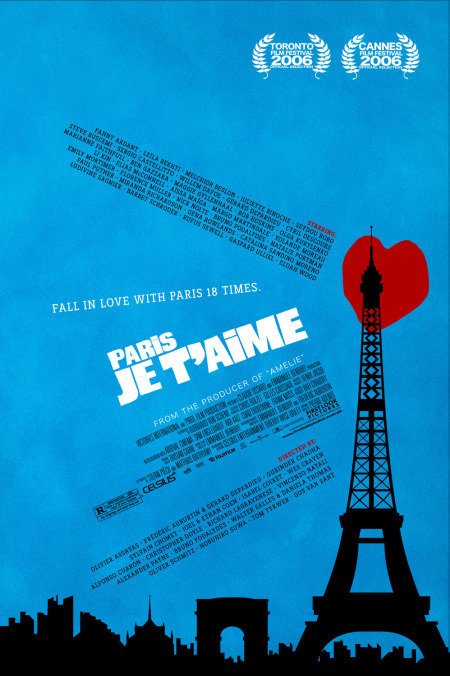 Parure, L de Maupassant (The Necklace)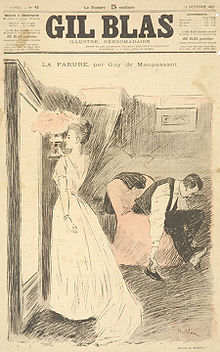 Pas d’ Histoires: 12 regards sure le racisme au quotidian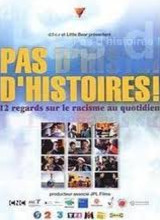 Pas sur la Bouche 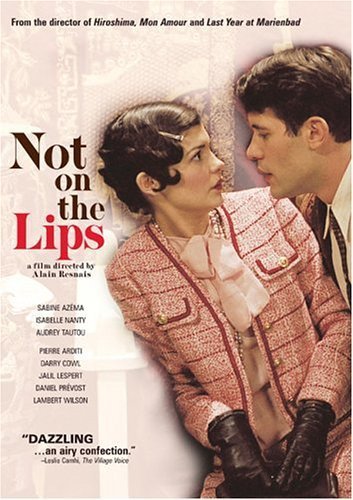 Persepolis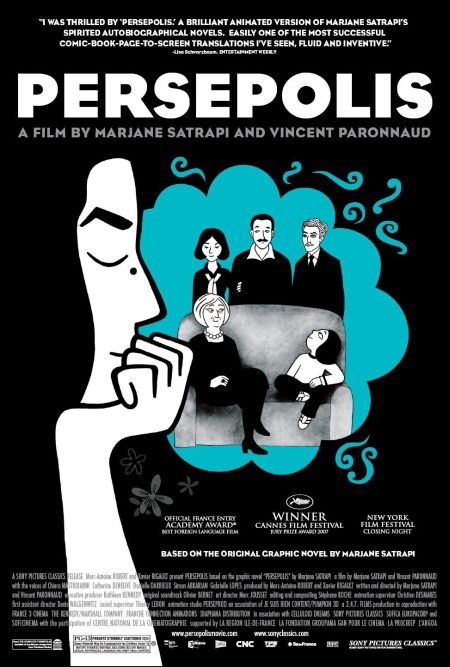 Petit Jérusalem, La 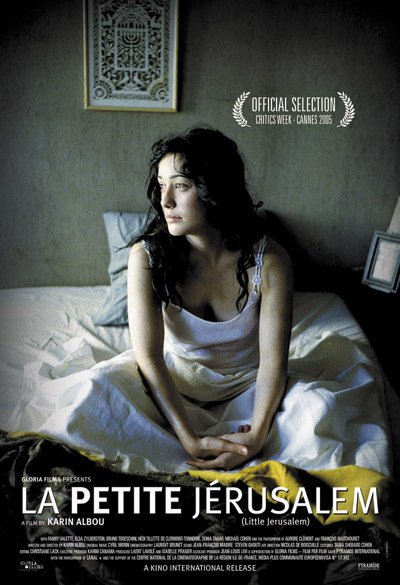 Petit Nicolas, La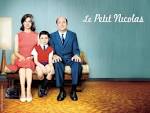 Petite Lili, La 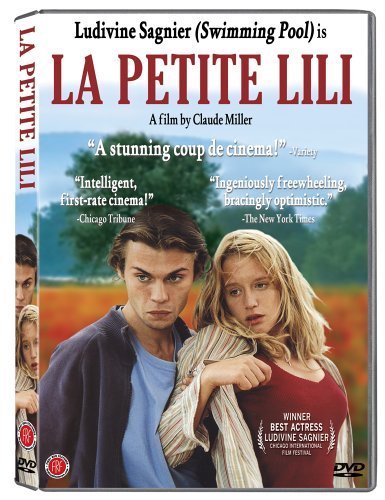 Piaf, Edith: A Passionate Life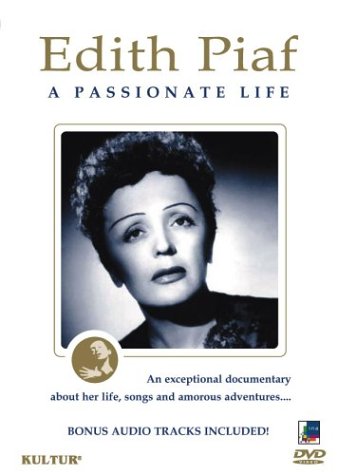 Pièces d'Identités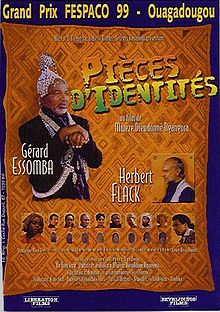 Pierrot le Fou 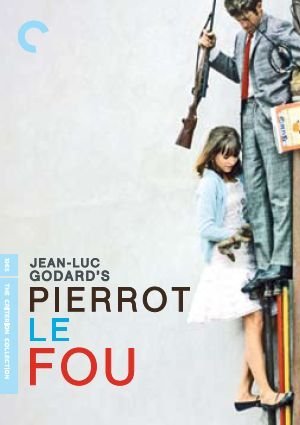 Place Vendôme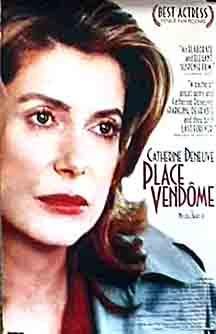 Porte Sur le Ciel, UnePoupées Russes, Les Pour Tout Dire: Modules I-IIPrecieuses Ridicules, LesPrincess of Montpensier, The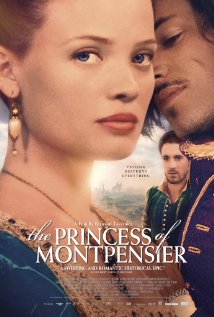 Profils des FrancaisProust, Marcel: A Writer’s Life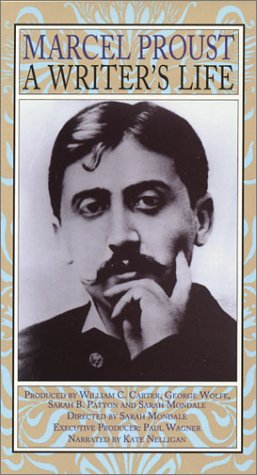 Quand les Etoiles Rencontrent la Mer (When the Stars Meet the Sea)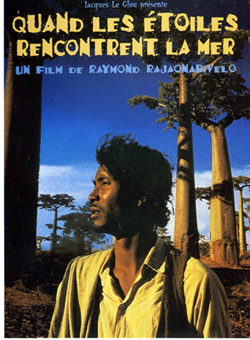 Quebec: La belle province, Le**Rachinda**Read my Lips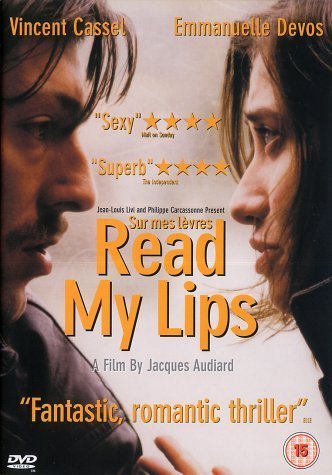 Red Kiss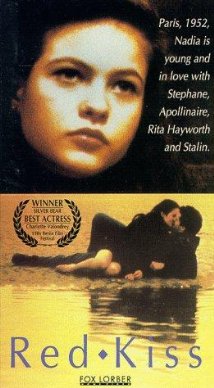 Referendum – Take Two: Quebec Votes for IndependenceReine Margot, La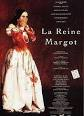 Religieuse, La 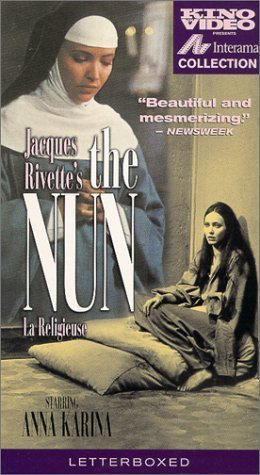 Ressources Humaines 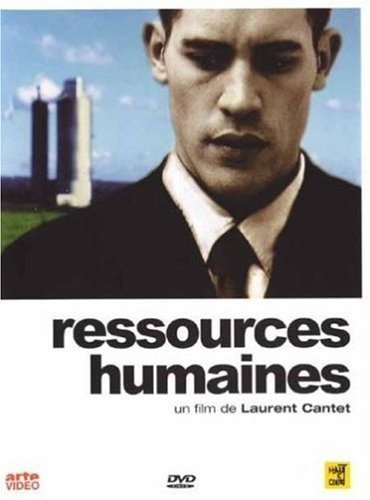 Retour de Martin Guerre, Le 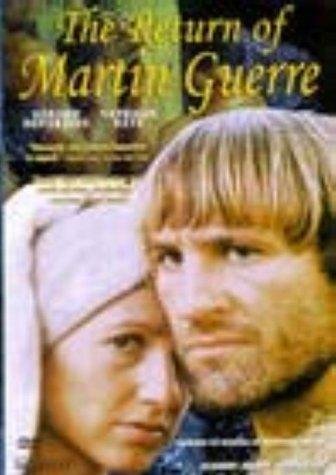 Revolution Francaise, LaRick Steve’s Europe: 2004-2005Rick Steve’s European ChristmasRick Steve’s Europe: FranceRidicule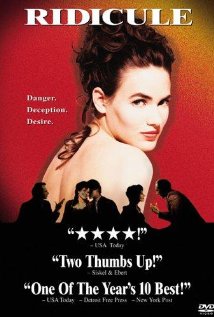 Road to Fondwa, The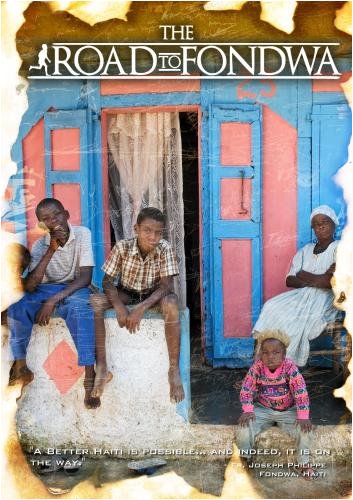 Robe Noire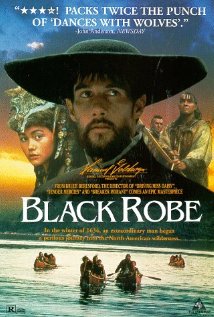 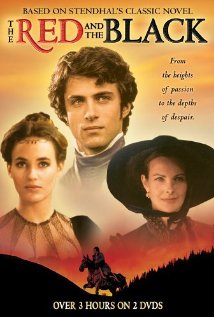 Salut Cousin!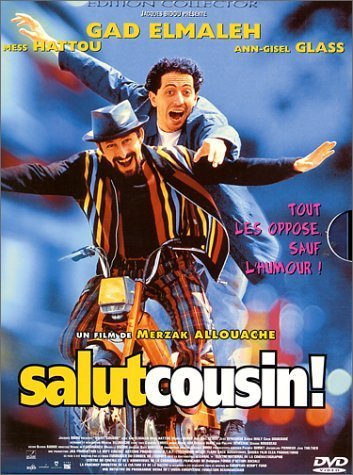 SamiaSango Malo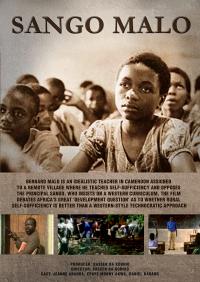 Simone de Beauvoir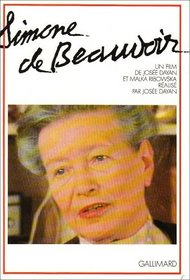 Spirit of Switzerland**Sugar Cane Alley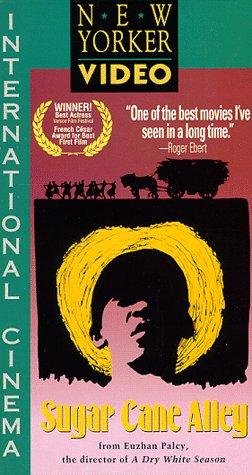 Swann in Love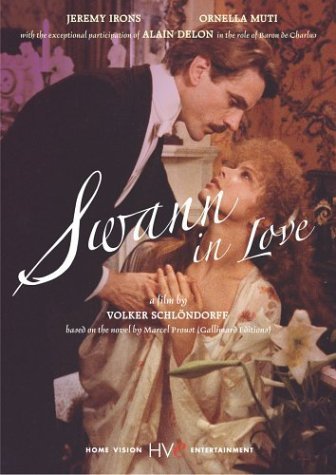 Swiss Faces**Tartuffe-1984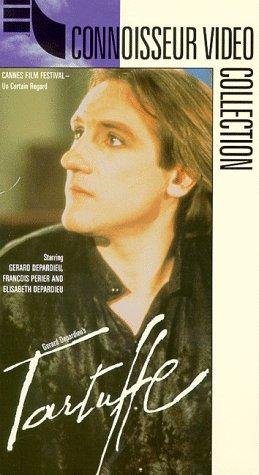 Tatie Danielle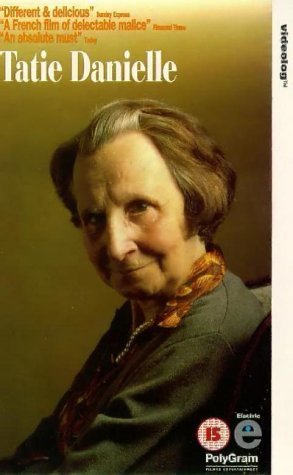 Tele-Clips 91-92**Tele-Clips-La MusiqueTontines au CamerounTraits D’UnionTriplettes de Belleville, Les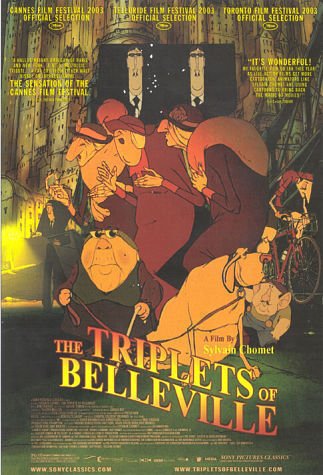 Vacances de M. Hulot, Les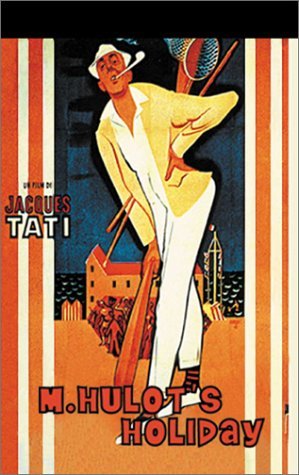 Vagabond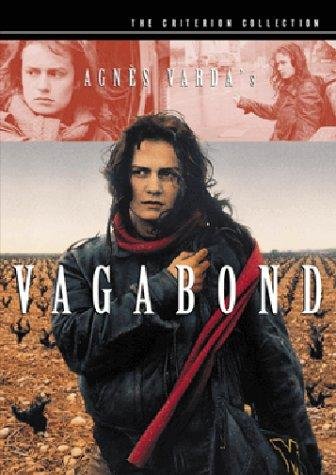 Valseuses, Les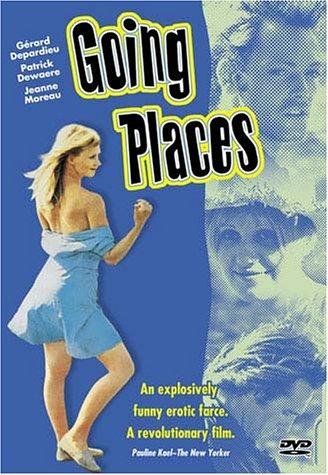 Versailles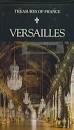 Veuve de St Pierre, La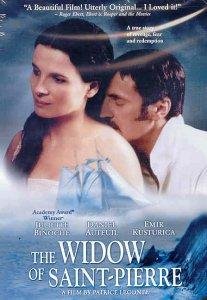 Video Verite**Vie en Rose, La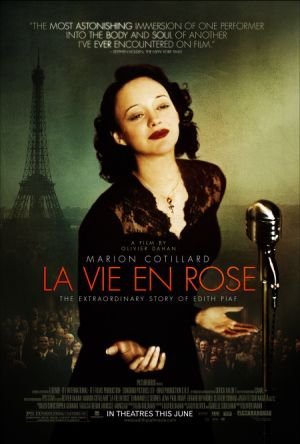 Vie est Belle, La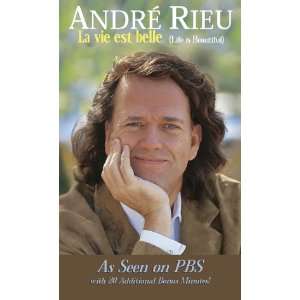 Vie et Rien d’Autre, La (Life and Nothing But)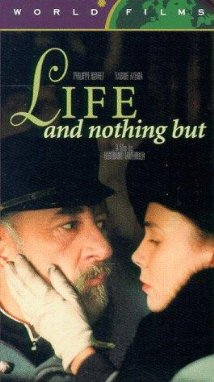 Vie rêvée des anges, La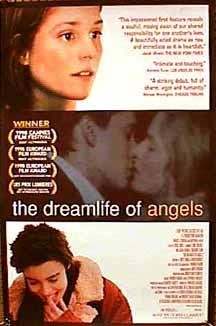 Visitez ParisVisiteurs, Les (The Visitors)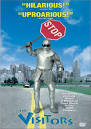 Wallonie-Bruxelles-FlandreWesh wesh, qu'est-ce qui ce passe?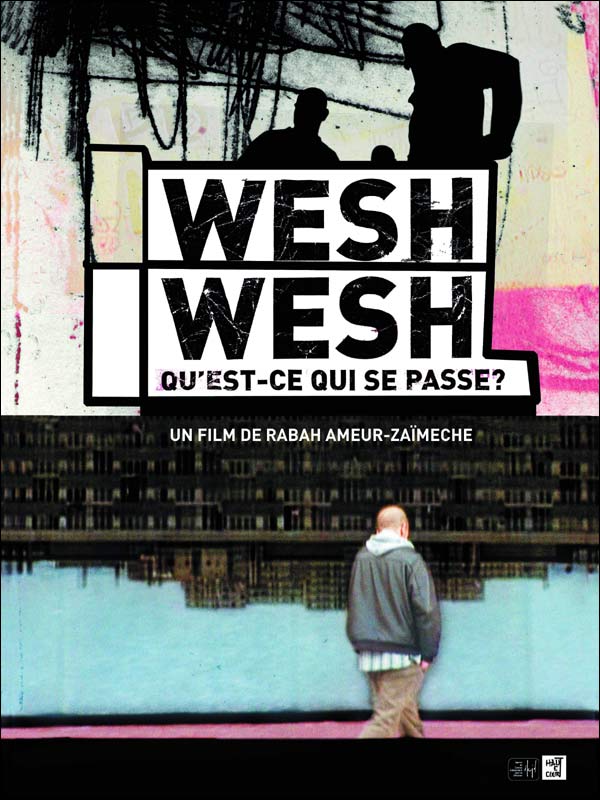 Xala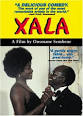 Young Girls of Rochefort, The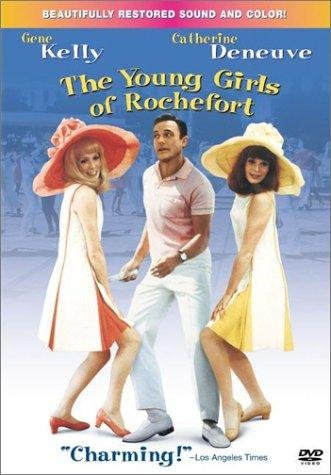 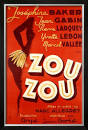 